New Business Spotlight	Name of Business: 					ex) Pet Emporium					Name of Owner (s):					ex) Jill SmithDescribe the Business: 	Limited to approx. 40 words	ex) The Pet Emporium is a full-service business that offers a wide range of pet supplies and related services. Additionally, we offer boarding, grooming, and training. Our staff includes a Veterinarian and certified trainers. We also specialize in avian products and sell many parrots.	Month Opened:		Must be within the last 90 days	ex) We opened June 1, 2019	Address of Business:					ex) 11877 Douglas Road, Johns Creek	Phone Number:					ex) 678-555-5555	Web Address: 							ex) www.PetEmporium.comRequired: Please follow these guidelines:Business MUST be new and opened within the last 6 monthsMust be typed and saved AS A WORD FILEDO NOT SAVE AS A PDFEmail the completed form by attaching it to the email and send to: hans@appenmediagroup.comPlease also attach a photo to the email. (New Business Spotlights will NOT be published without a photo of the owner or store)New Business Spotlights are free and are published ON A SPACE AVAILABILITY BASIS. We CANNOT provide you with a specific issue. Moving an existing business to a new location is NOT considered a new business.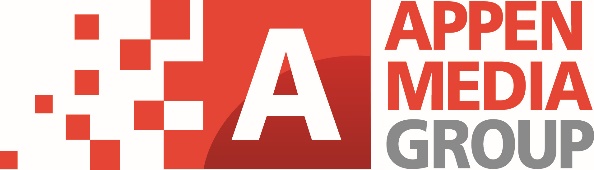 